İŞ AKIŞ FORMULütfen başvurunuzu yapmadan önce istatistiksel danışmanlık için başvuracak kişiler için izlenmesi gereken adımlar kılavuzunu okuyunuz.YILDIZ TEKNİK ÜNİVERSİTESİİstatistik Uygulama ve Araştırma Merkezi                  Davutpaşa Yerleşim Birimi 34210 Esenler / İSTANBUL                   Merkez Tel: (0212) 383 3971                                       isum@yildiz.edu.tr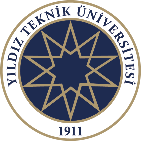 